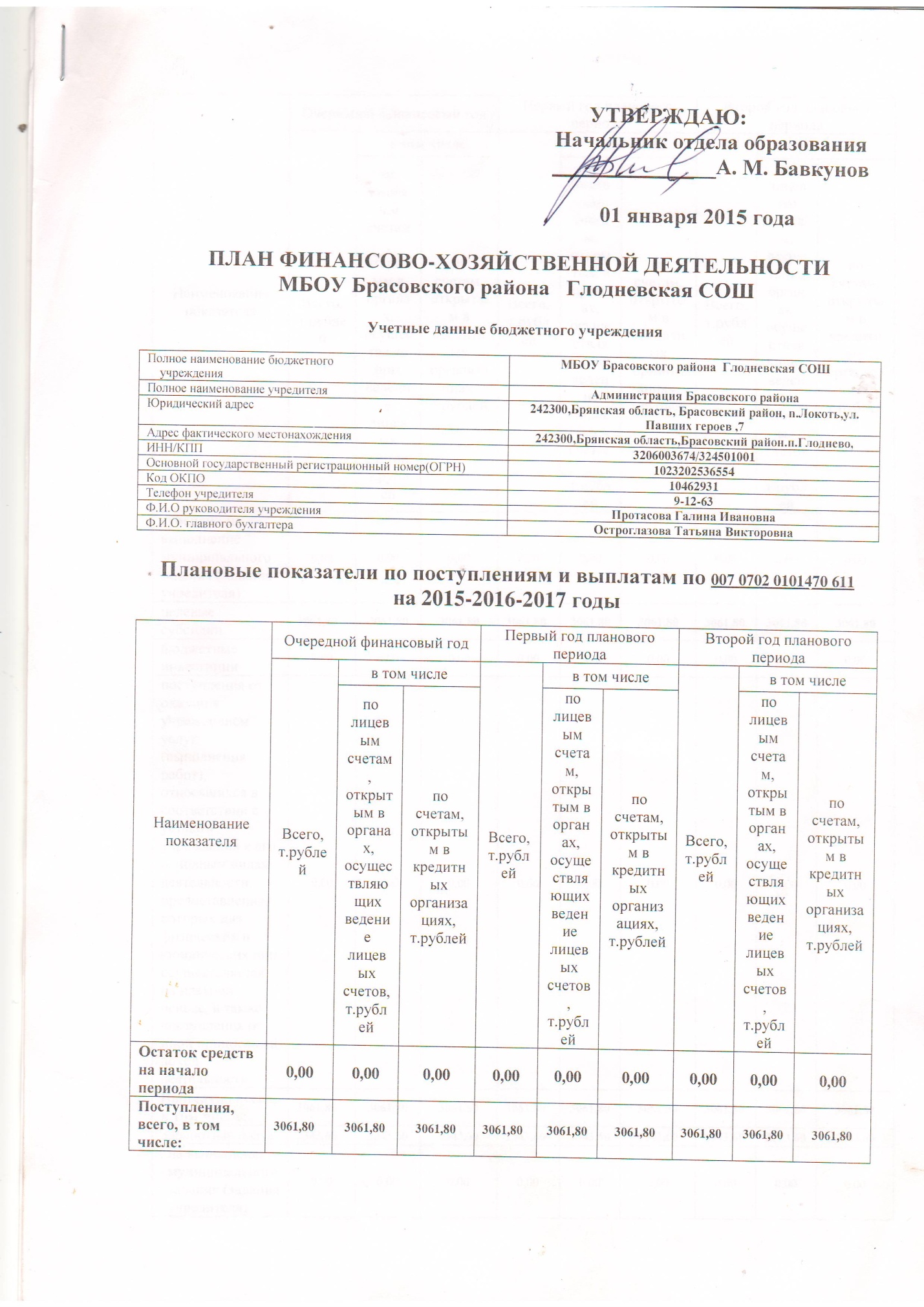 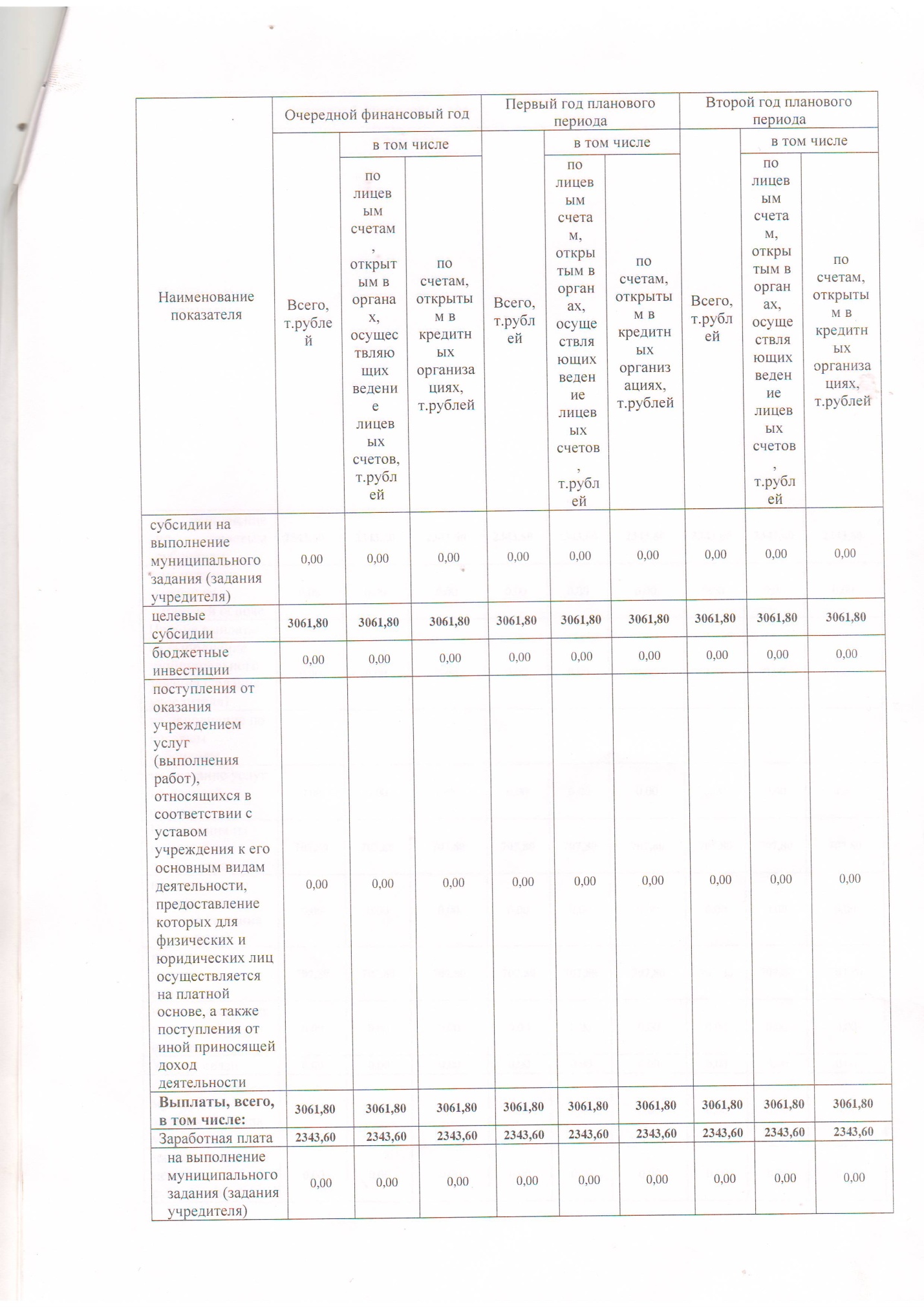 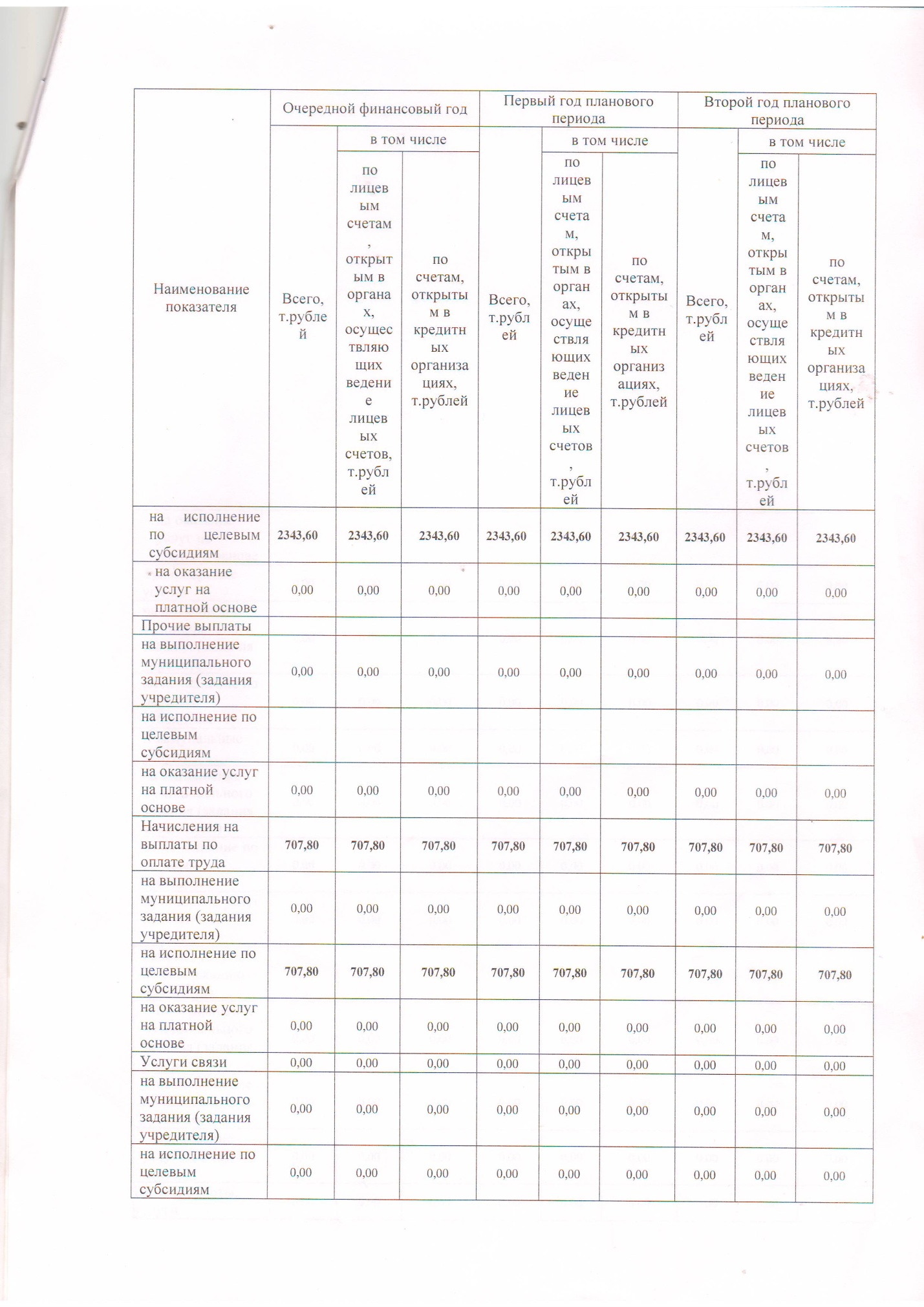 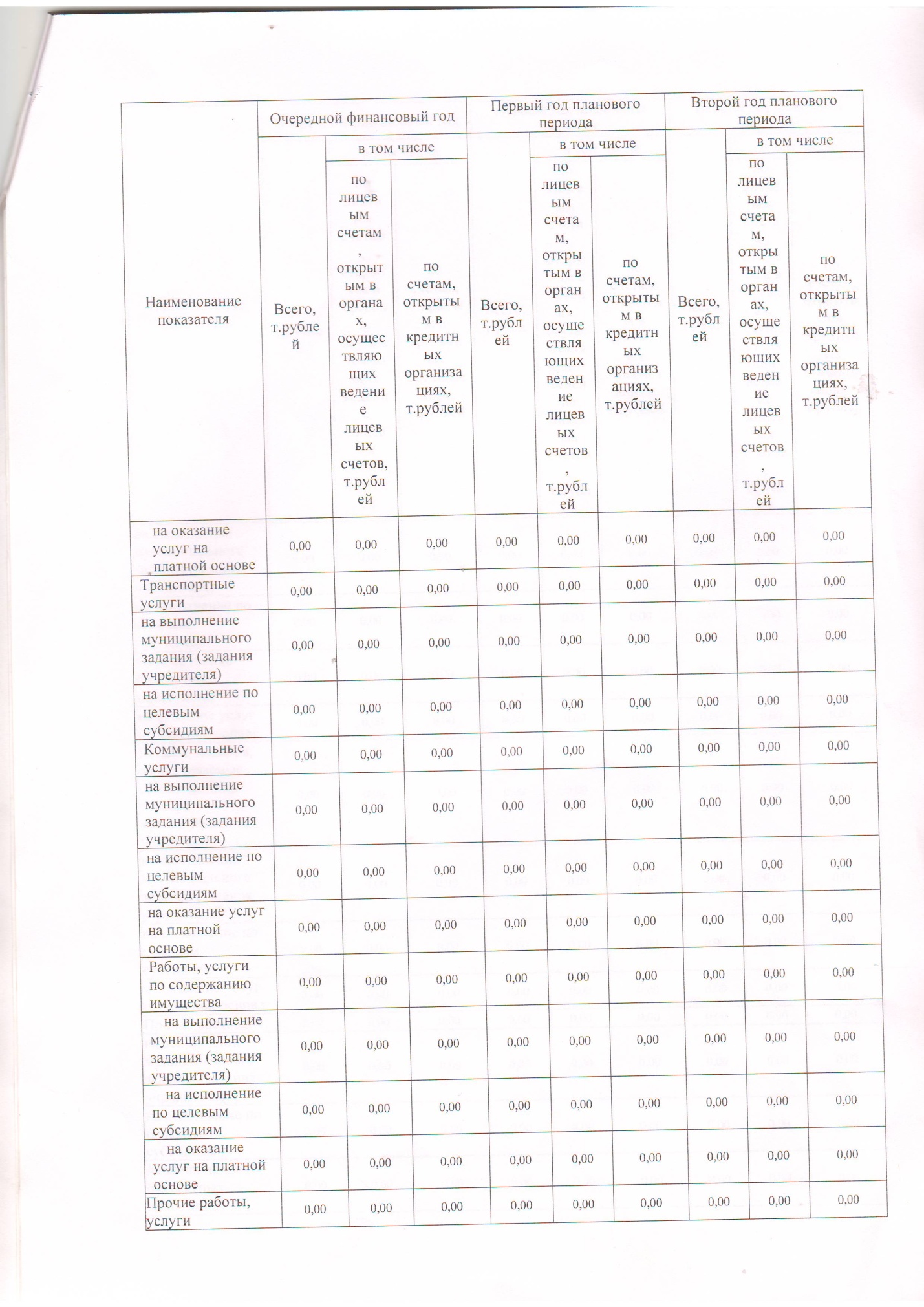 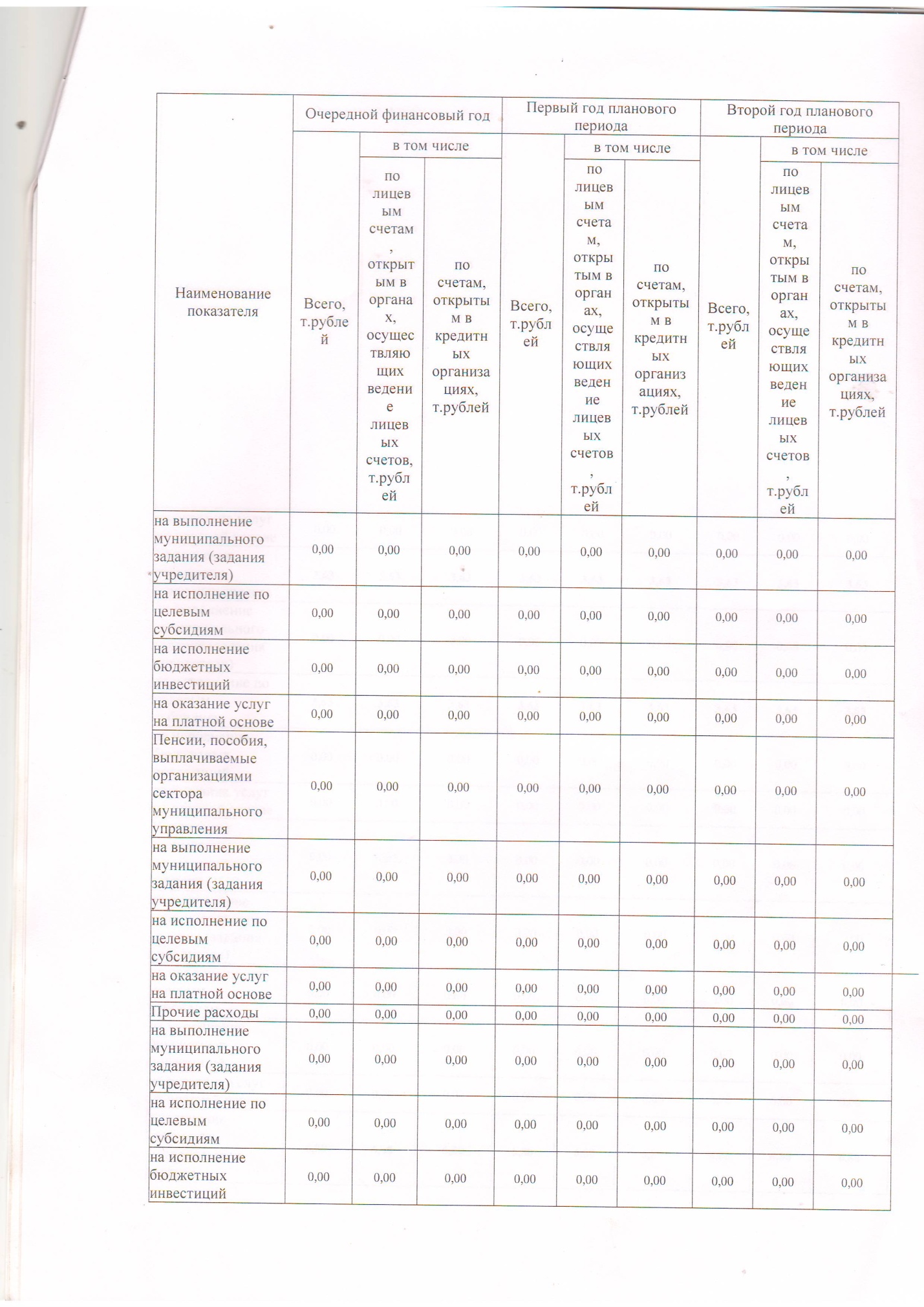 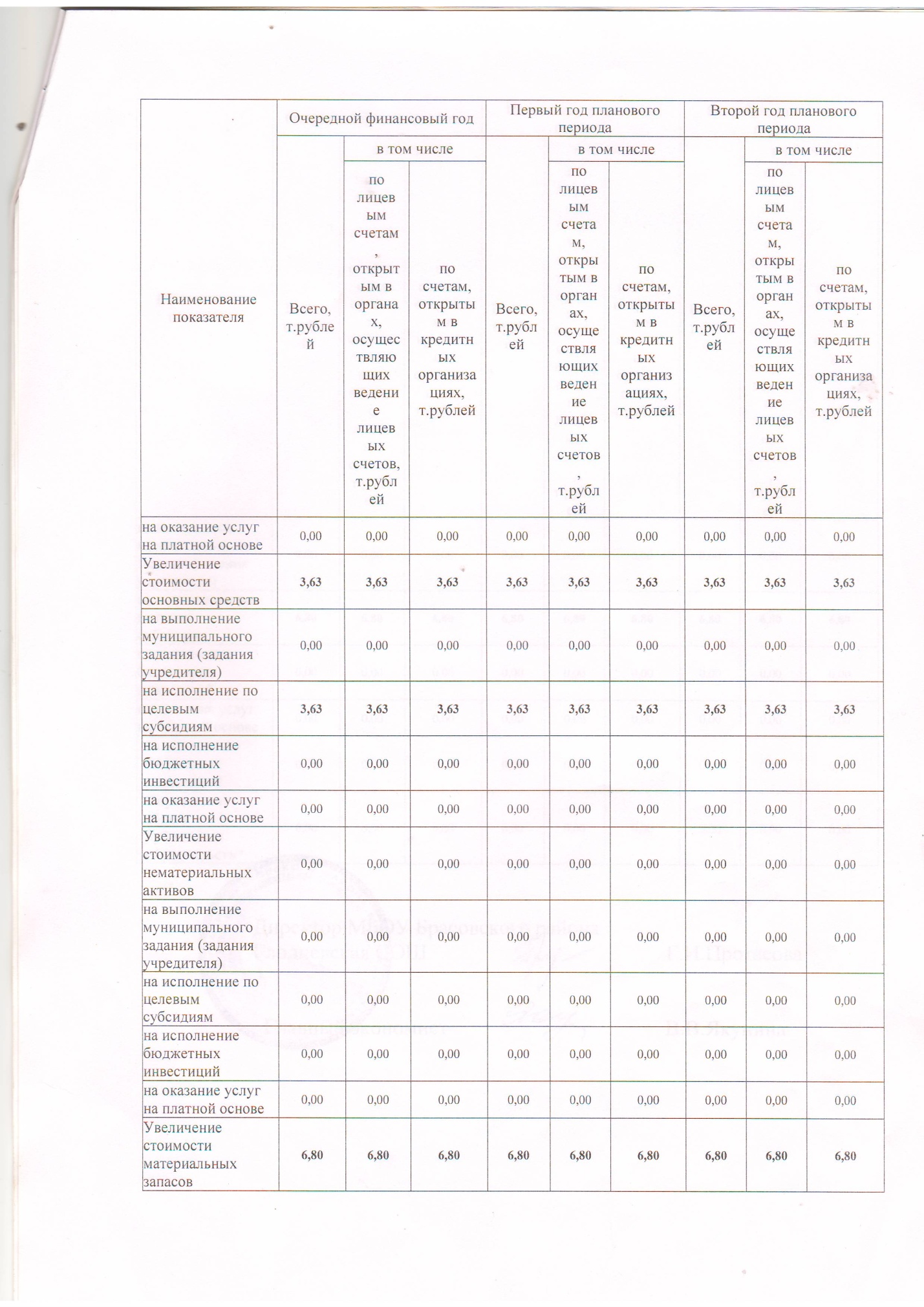 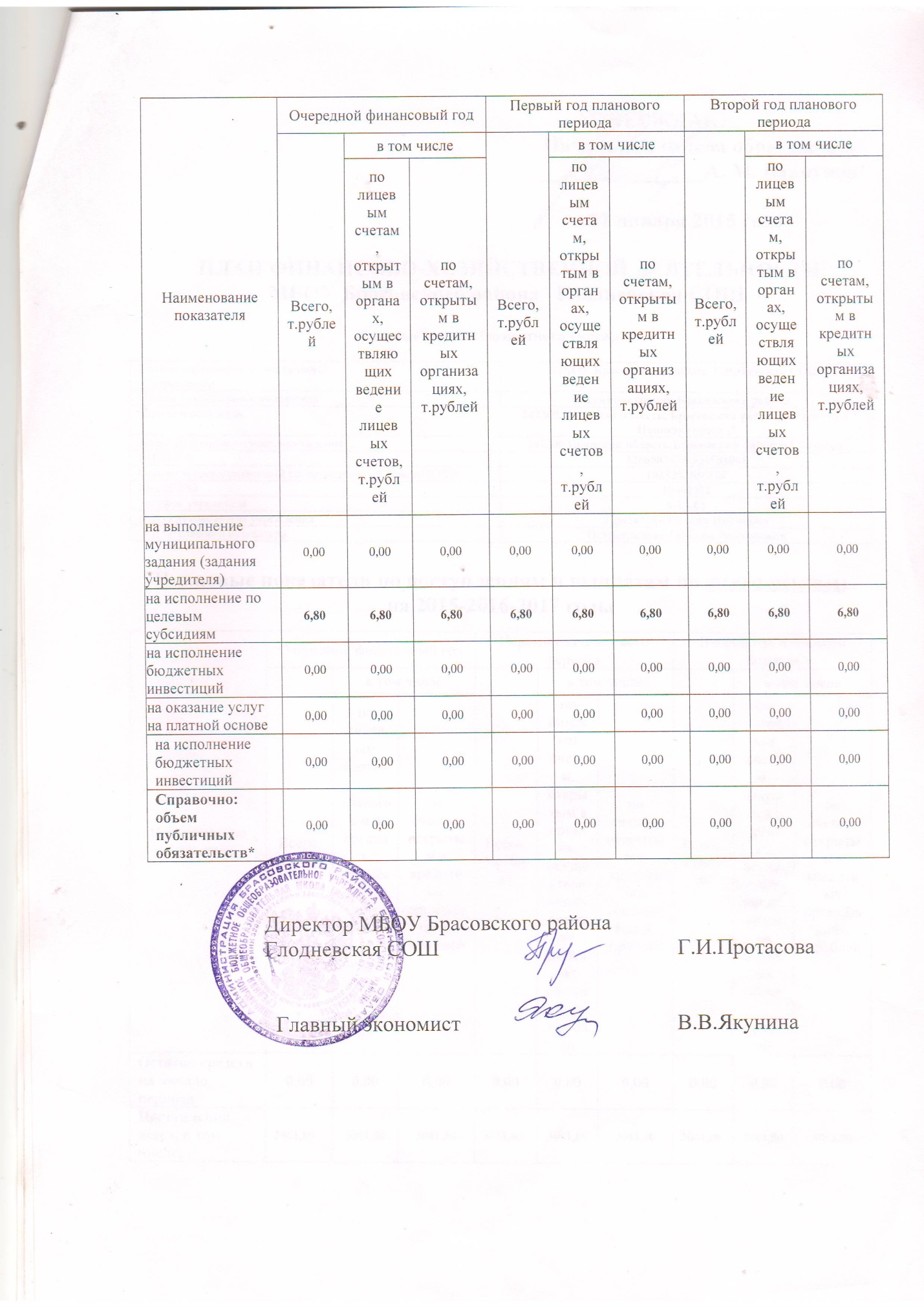 Информация о плане финансово-хозяйственной деятельности за 2015 годИнформация о плане финансово-хозяйственной деятельности за 2015 год(Изменение №1)(Изменение №1)Дата формирования21.07.2016Полное наименование учрежденияМУНИЦИПАЛЬНОЕ БЮДЖЕТНОЕ ОБЩЕОБРАЗОВАТЕЛЬНОЕ УЧРЕЖДЕНИЕ БРАСОВСКОГО РАЙОНА ГЛОДНЕВСКАЯ СРЕДНЯЯ ОБЩЕОБРАЗОВАТЕЛЬНАЯ ШКОЛАКод учреждения0327300001033ИНН3206003674КПП324501001Финансовый год2015Плановый период2016 - 2017СформированоУчреждением - МУНИЦИПАЛЬНОЕ БЮДЖЕТНОЕ ОБЩЕОБРАЗОВАТЕЛЬНОЕ УЧРЕЖДЕНИЕ БРАСОВСКОГО РАЙОНА ГЛОДНЕВСКАЯ СРЕДНЯЯ ОБЩЕОБРАЗОВАТЕЛЬНАЯ ШКОЛА
ИНН 3206003674
КПП 324501001Показатели финансового состояния учрежденияПоказатели финансового состояния учрежденияОбщая сумма балансовой стоимости нефинансовых активов:41 908 571,45Из них:Из них:недвижимое имущество40 727 379,00особо ценное движимое имущество237 756,45Общая сумма финансовых активов:20 964 495,06Из них:Из них:сумма дебиторской задолженности по доходам0,00сумма дебиторской задолженности по расходам0,00Общая сумма обязательств:834 088,79Из них:Из них:сумма просроченной кредиторской задолженности650 296,67Плановые показатели поступлений и выплатПлановые показатели поступлений и выплатПланируемые суммы поступлений, всего5 627 388,01Из них:Из них:субсидии на выполнение государственного (муниципального) задания5 562 312,61целевые субсидии65 075,40бюджетные инвестиции0,00оказание платных услуг (выполнение работ) и иная приносящая доход деятельность0,00Планируемые суммы выплат, всего5 627 388,01Из них:Из них:оплата труда и начисления на выплаты по оплате труда3 891 325,25оплата услуг связи4 596,10оплата транспортных услуг0,00оплата коммунальных услуг533 849,54арендная плата за пользование имуществом0,00оплата услуг по содержанию имущества120 828,35приобретение основных средств19 170,00приобретение нематериальных активов0,00приобретение материальных запасов6 395,00Планируемая сумма выплат по публичным обязательствам:0,00